SPARTAKIĀDE „SALACGRĪVA-2014.”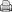 VOLEJBOLS2014.gada 22.martā